PHỤ LỤC BSửa đổi, bổ sung, bãi bỏ một số quy định 
tại Phụ lục 2 Thông tư 13/2013/TT-BTTTT(Ban hành kèm theo Thông tư số ....../201.../TT-BTTTT ngày ..... tháng..... năm 201... 
của Bộ trưởng Bộ Thông tin và Truyền thông)Sửa đổi các quy định tại Mục 3 Phụ lục 2 Thông tư 13/2013/TT-BTTTT như sau:Sửa đổi quy định tại Mục 3.2.1 Phụ lục 2 Thông tư 13/2013/TT-BTTTT  sau: “Các băng tần 1900-2010 MHz và 2110-2200 MHz được dành cho hệ thống thông tin di động IMT. Không cấp mới giấy phép sử dụng tần số vô tuyến điện cho các hệ thống vô tuyến cố định trên băng tần này.”Sửa đổi quy định về “Hạn chế ấn định” tại Mục 3.8.1 Phụ lục 2 Thông tư 13/2013/TT-BTTTT như sau: “Hạn chế ấn định: Băng tần 10,7-11,7 GHz được ưu tiên dành cho hệ thống vệ tinh (đường xuống). Các hệ thống vệ tinh hoạt động trong băng tần này phải có bộ lọc thu đạt tiêu chuẩn về lọc các tín hiệu ngoài băng. Các hệ thống viba mới chỉ được cấp phép sử dụng tần số trên băng tần này trong trường hợp không thể ấn định được tần số trên các băng tần khác hoặc thiết bị không thể sử dụng được các băng tần khác thay thế. Các hệ thống vi ba điểm – điểm hoạt động trong băng tần này không được gây nhiễu có hại và không được kháng nghị nhiễu có hại từ các hệ thống vệ tinh.”Bổ sung các quy định tại Mục 3 Phụ lục 2 Thông tư 13/2013/TT-BTTTT như sau:Bổ sung quy định tại Mục 3.1 Phụ lục 2 Thông tư 13/2013/TT-BTTTT như sau: “Băng tần 1427-1519 MHz được dành cho các hệ thống thông tin di động IMT. Không  băng tần này. Các hệ thống vô tuyến đã được cấp phép được tiếp tục sử dụng đến hết ngày 31/12/2027.”Bổ sung quy định tại Mục 3.2.2 Phụ lục 2 Thông tư 13/2013/TT-BTTTT như sau:“Tần số trung tâm các kênh:Tài liệu tham khảo: Dựa theo tiêu chuẩn 802.11 của IEEEQuy định:Mục đích sử dụng: Các thiết bị cầu không dây sử dụng công nghệ trải phổ.Băng thông kênh truyền 20 MHz hoặc 22 MHz”Bổ sung quy định tại Mục 3.4 Phụ lục 2 Thông tư 13/2013/TT-BTTTT như sau: “Băng tần 4800-4990 MHz được dành cho các hệ thống thông tin di động IMT. Không  băng tần này. Các hệ thống vô tuyến đã cấp phép được tiếp tục sử dụng đến hết ngày 31/12/2027.”Bổ sung điểm c Mục 3.9.1 Phụ lục 2 Thông tư 13/2013/TT-BTTTT như sau:“c/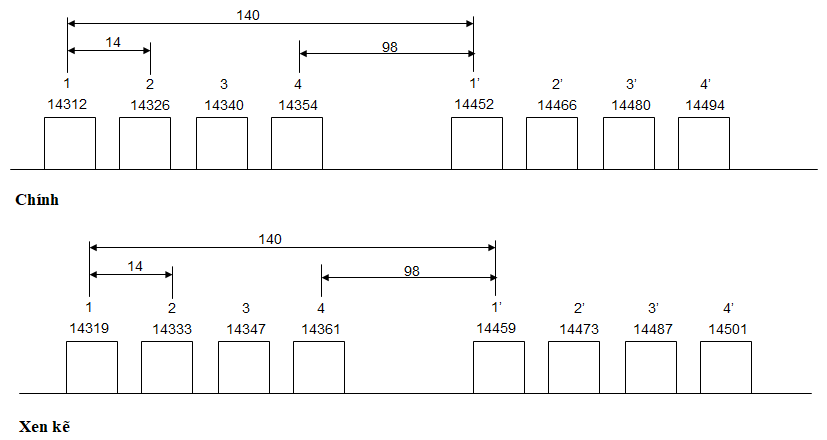 Tài liệu tham chiếu:  Dựa theo khuyến nghị -R F.746-10 – Annex 3.Quy định:•	Mục đích sử dụng: viba số điểm - điểm.•	Dung lượng truyền dẫn tối thiểu: 2x8 Mb/s.•	Công thức tính tần số trung tâm của các kênh chính (MHz):fn = fr + 2597 + 14n      fr = 11701 MHzf’n = fr + 2737 +14n     n = 1,2,3,4• Cự ly truyền dẫn tối thiểu 2 km”Bổ sung điểm d Mục 3.9.1 Phụ lục 2 Thông tư 13/2013/TT-BTTTT như sau: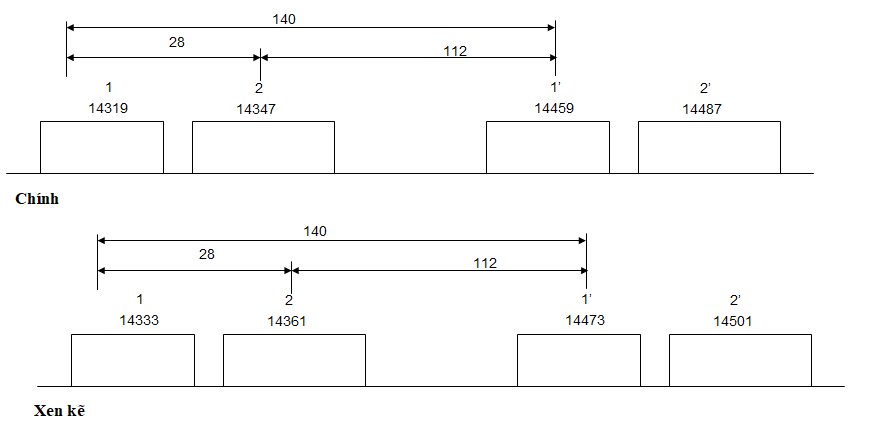 “d/Tài liệu tham chiếu:  Dựa theo khuyến nghị ITU-R F.746-10 - Annex 3.Quy định:•	Mục đích sử dụng: viba số điểm - điểm.•	Dung lượng truyền dẫn tối thiểu: 34Mb/s.•	Công thức tính tần số trung tâm của các kênh chính (MHz):fn = fr + 2590 + 28n      fr = 11701 MHzf’n = fr + 2730 +28n     n = 1,2,3,4• Cự ly truyền dẫn tối thiểu: 2km”Bổ sung điểm e Mục 3.9.2 Phụ lục 2 Thông tư 13/2013/TT-BTTTT như sau:“e/  Kênh chínhKênh xen kẽ:Tài liệu tham chiếu:  Dựa theo khuyến nghị ITU-R F.636-4.Quy định:•	Mục đích sử dụng: viba số điểm - điểm.•	Dung lượng truyền dẫn tối thiểu: 70 Mb/s.•	Công thức tính tần số trung tâm của các kênh chính (MHz):fn = fr + 2772 + 56n      fr = 11701 MHzf’n = fr + 3192 +56n     n = 1,2,3,...7• Cự ly truyền dẫn tối thiểu: 2km”Bổ sung điểm c Mục 3.10 Phụ lục 2 Thông tư 13/2013/TT-BTTTT như sau:Tài liệu tham chiếu: Dựa theo khuyến nghị ITU-R F.595-10 - Annex 3.Quy định:Mục đích sử dụng: Dành cho các hệ thống viba số điểm – điểm 
từ kênh 01 đến kênh 30Dung lượng truyền dẫn tối thiểu: 8 MHz.Công thức tính tần số trung tâm kênh chính:		fn = fr – 983 + 7n; 	fr = 18700 MHz; 		fn’= fr + 25 + 7n;	n = 1,2,3...136;Cự ly truyền dẫn tối thiểu: tùy ý.Bảng tần số trung tâm của các kênh chínhBảng tần số trung tâm của các kênh xen kẽ”Bổ sung điểm d Mục 3.10 Phụ lục 2 Thông tư 13/2013/TT-BTTTT như sau: “d/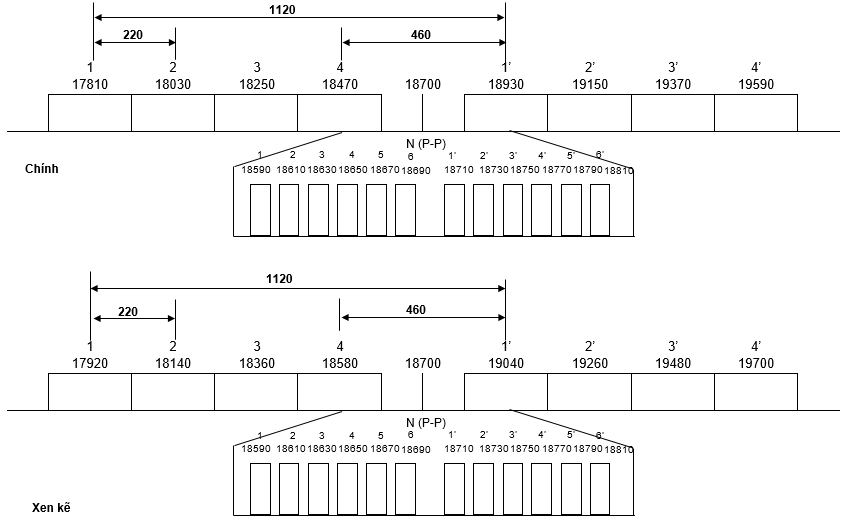 Tài liệu tham chiếu: Dựa theo khuyến nghị ITU-R F.595-10.Quy định:Mục đích sử dụng: Dành cho các hệ thống viba số điểm – điểmDung lượng truyền dẫn tối thiểu: 280 MHz.Công thức tính tần số trung tâm kênh chính:		W:		fn = fr – 1110 + 220n; 	fr = 18700 MHz; 		fn’= fr + 10 + 220n;	n = 1,2,3,4;		N2(P-P):		fn = fr – 130 + 20n; 	fr = 18700 MHz; 		fn’= fr +10 + 20n;	n = 1,2,3,4,5,6;Cự ly truyền dẫn tối thiểu: tùy ý.”Bổ sung điểm e Mục 3.10 Phụ lục 2 Thông tư 13/2013/TT-BTTTT như sau:“e/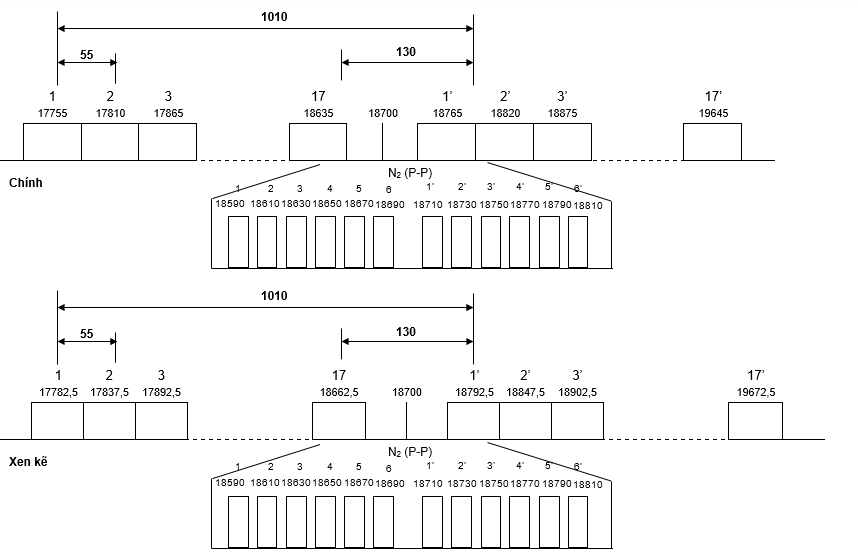 Tài liệu tham chiếu: Dựa theo khuyến nghị ITU-R F.595-10.Quy định:Mục đích sử dụng: Dành cho các hệ thống viba số điểm – điểmDung lượng truyền dẫn tối thiểu: 70 MHz.Công thức tính tần số trung tâm kênh chính:N1(P-P):		fn = fr – 1000 + 55n; 	fr = 18700 MHz; 		fn’= fr +10 + 55n;		n = 1,2,3,...17;		N2(P-P):		fn = fr – 130 + 20n; 	fr = 18700 MHz; 		fn’= fr +10 + 20n;		n = 1,2,3,4,5,6;Cự ly truyền dẫn tối thiểu: tùy ý.Bảng tần số trung tâm của các kênh chínhBảng tần số trung tâm của các kênh xen kẽ”Bổ sung các bảng tần số trung tâm của các kênh xen kẽ tại Phụ lục 2 Thông tư 13/2013/TT-BTTTT.Bổ sung Bảng tần số trung tâm của các kênh xen kẽ tại điểm c Mục 3.6.3 Phụ lục 2 Thông tư 13/2013/TT-BTTTT như sau:Bổ sung Bảng tần số trung tâm của các kênh xen kẽ tại điểm d Mục 3.6.3 Phụ lục 2 Thông tư 13/2013/TT-BTTTT như sau:Bổ sung Bảng tần số trung tâm của các kênh xen kẽ tại điểm c Mục 3.6.4 Phụ lục 2 Thông tư 13/2013/TT-BTTTT như sau:Bổ sung Bảng tần số trung tâm của các kênh xen kẽ tại điểm d Mục 3.6.4 Phụ lục 2 Thông tư 13/2013/TT-BTTTT như sau:Bổ sung Bảng tần số trung tâm của các kênh xen kẽ tại điểm b Mục 3.9.1 Phụ lục 2 Thông tư 13/2013/TT-BTTTT như sau:Bổ sung Bảng tần số trung tâm của các kênh xen kẽ tại điểm a Mục 3.9.2 Phụ lục 2 Thông tư 13/2013/TT-BTTTT như sau:Bổ sung Bảng tần số trung tâm của các kênh xen kẽ tại điểm b Mục 3.9.2 Phụ lục 2 Thông tư 13/2013/TT-BTTTT như sau:Bổ sung Bảng tần số trung tâm của các kênh xen kẽ tại điểm b Mục 3.10 Phụ lục 2 Thông tư 13/2013/TT-BTTTT như sau:Bổ sung Bảng tần số trung tâm của các kênh xen kẽ tại điểm c Mục 3.11 Phụ lục 2 Thông tư 13/2013/TT-BTTTT như sau:Bổ sung Bảng tần số trung tâm của các kênh xen kẽ tại điểm d Mục 3.11 Phụ lục 2 Thông tư 13/2013/TT-BTTTT như sau:Bổ sung Bảng tần số trung tâm của các kênh xen kẽ tại điểm b Mục 3.12.1 Phụ lục 2 Thông tư 13/2013/TT-BTTTT như sau:Bổ sung Bảng tần số trung tâm của các kênh xen kẽ tại điểm c Mục 3.12.1 Phụ lục 2 Thông tư 13/2013/TT-BTTTT như sau:Bổ sung Bảng tần số trung tâm của các kênh xen kẽ tại điểm d Mục 3.12.1 Phụ lục 2 Thông tư 13/2013/TT-BTTTT như sau:Bổ sung Bảng tần số trung tâm của các kênh xen kẽ tại điểm b Mục 3.12.2 Phụ lục 2 Thông tư 13/2013/TT-BTTTT như sau:Bổ sung Bảng tần số trung tâm của các kênh xen kẽ tại điểm c Mục 3.12.2 Phụ lục 2 Thông tư 13/2013/TT-BTTTT như sau:Bổ sung Bảng tần số trung tâm của các kênh xen kẽ tại điểm d Mục 3.12.2 Phụ lục 2 Thông tư 13/2013/TT-BTTTT như sau: Bãi bỏ các quy định sau:Bãi bỏ điểm f , điểm g và quy định sau đây tại Mục 3.7 Phụ lục 2 Thông tư 13/2013/TT-BTTTT. “Áp dụng phân kênh a, b, c, d, e.Các hệ thống đã được phép sử dụng theo phân kênh f, g trước ngày 01/01/2010 thì được tiếp tục sử dụng đến ngày 01/01/2017. Trường hợp thay thế thiết bị theo phân kênh f, g bằng thiết bị mới thì phải tuân theo phân kênh a, b, c, d, e của quy hoạch này.”Bãi bỏ điểm k và quy định sau đây tại Mục 3.8.2 Phụ lục 2 Thông tư 13/2013/TT-BTTTT “Áp dụng phân kênh a, b, c, d, e, f, g, h, i.Đối với các hệ thống đã được phép sử dụng theo phân kênh k trước ngày 01/01/2010:  Nếu có khả năng điều chỉnh được tần số phù hợp phân kênh a, b, c, d, e, f, g, h, i thì phải thực hiện chuyển đổi ngay; Nếu không có khả năng điều chỉnh được tần số phù hợp phân kênh a, b, c, d, e, f, g, h, i thì được tiếp tục sử dụng đến ngày 01/01/2017. Trường hợp thay thế thiết bị theo phân kênh k bằng thiết bị mới thì phải tuân theo phân kênh a, b, c, d, e, f, g, h, i của quy hoạch này.”f12412f82447f22417f92452f32422f102457f42427f112462f52432f122467f62437f132472f72442KênhTần số phátTần số thuKênhTần số phátTần số thu117724187321617829188372177311873917178361884431773818746181784318851417745187531917850188585177521876020178571886561775918767211786418872717766187742217871188798177731878123178781888691778018788241788518893101778718795251789218900111779418802261789918907121780118809271790618914131780818816281791318921141781518823291792018928151782218830301792718935KênhTần số phátTần số thuKênhTần số phátTần số thu117727,518735,51617832,518840,5217734,518742,51717839,518847,5317741,518749,51817846,518854,5417748,518756,51917853,518861,5517755,518763,52017860,518868,5617762,518770,52117867,518875,5717769,518777,52217874,518882,5817776,518784,52317881,518889,5917783,518791,52417888,518896,51017790,518798,52517895,518903,51117797,518805,52617902,518910,51217804,518812,52717909,518917,51317811,518819,52817916,518924,51417818,518826,52917923,518931,51517825,518833,53017930,518938,5KênhTần số phátTần số thuKênhTần số phátTần số thu117755187651018250192602178101882011183051931531786518875121836019370417920189301318415194255179751898514184701948061803019040151852519535718085190951618580195908181401915017186351964591819519205KênhTần số phátTần số thuKênhTần số phátTần số thu117782,518792,51018277,519287,5217837,518847,51118332,519342,5317892,518902,51218387,519397,5417947,518957,51318442,519452,5518002,519012,51418497,519507,5618057,519067,51518552,519562,5718112,519122,51618607,519617,5818167,519177,51718662,519672,5918222,519232,5KênhTần số thu
(MHz)Tần số phát
(MHz)KênhTần số thu
(MHz)Tần số phát
(MHz)17131,57292,5117201,57362,527138,57299,5127208,57369,537145,57306,5137215,57376,547152,57313,5147222,57383,557159,57320,5157229,57390,567166,57327,5167236,57397,577173,57334,5177243,57404,587180,57341,5187250,57411,597187,57348,5197257,57418,5107194,57355,5207264,57425,5KênhTần số thu
(MHz)Tần số phát
(MHz)KênhTần số thu
(MHz)Tần số phát
(MHz)17129,757290,75217199,757360,7527133,257294,25227203,257364,2537136,757297,75237206,757367,7547140,257301,25247210,257371,2557143,757304,75257213,757374,7567147,257308,25267217,257378,2577150,757311,75277220,757381,7587154,257315,25287224,257385,2597157,757318,75297227,757388,75107161,257322,25307231,257392,25117164,757325,75317234,757395,75127168,257329,25327238,257399,25137171,757332,75337241,757402,75147175,257336,25347245,257406,25157178,757339,75357248,757409,75167182,257343,25367252,257413,25177185,757346,75377255,757416,75187189,257350,25387259,257420,25197192,757353,75397262,757423,75207196,257357,25407266,257427,25KênhTần số thu
(MHz)Tần số phát
(MHz)KênhTần số thu
(MHz)Tần số phát
(MHz)17431,57592,5117501,57662,527438,57599,5127508,57669,537445,57606,5137515,57676,547452,57613,5147522,57683,557459,57620,5157529,57690,567466,57627,5167536,57697,577473,57634,5177543,57704,587480,57641,5187550,57711,597487,57648,5197557,57718,5107494,57655,5207564,57725,5KênhTần số thu
(MHz)Tần số phát
(MHz)KênhTần số thu
(MHz)Tần số phát
(MHz)17429,757590,75217499,757660,7527433,257594,25227503,257664,2537436,757597,75237506,757667,7547440,257601,25247510,257671,2557443,757604,75257513,757674,7567447,257608,25267517,257678,2577450,757611,75277520,757681,7587454,257615,25287524,257685,2597457,757618,75297527,757688,75107461,257622,25307531,257692,25117464,757625,75317534,757695,75127468,257629,25327538,257699,25137471,757632,75337541,757702,75147475,257636,25347545,257706,25157478,757639,75357548,757709,75167482,257643,25367552,257713,25177485,757646,75377555,757716,75187489,257650,25387559,257720,25197492,757653,75397562,757723,75207496,257657,25407566,257727,25KênhTần số thu
(MHz)Tần số phát
(MHz)KênhTần số thu
(MHz)Tần số phát
(MHz)114308,514448,5914336,514476,521431214452101434014480314315,514455,51114343,514483,541431914459121434714487514322,514462,51314350,514490,561432614466141435414494714329,514469,51514357,514497,581433314473161436114501KênhTần số thu
(MHz)Tần số phát
(MHz)KênhTần số thu
(MHz)Tần số phát
(MHz)114529149499147531517321455714977101478115201314585150051114809152294146131503312148371525751464115061131486515285614669150891414893153137146971511715149211534181472515145KênhTần số thu
(MHz)Tần số phát
(MHz)KênhTần số thu
(MHz)Tần số phát
(MHz)114522149421614732151522145361495617147461516631455014970181476015180414564149841914774151945145781499820147881520861459215012211480215222714606150262214816152368146201504023148301525091463415054241484415264101464815068251485815278111466215082261487215292121467615096271488615306131469015110281490015320141470415124291491415334151471815138301492815348KênhTần số thu
(MHz)Tần số phát
(MHz)KênhTần số thu
(MHz)Tần số phát
(MHz)117741,2518751,251918236,2519246,25217768,7518778,752018263,7519273,75317796,2518806,252118291,2519301,25417823,7518833,752218318,7519328,75517851,2518861,252318346,2519356,25617878,7518888,752418373,7519383,75717906,2518916,252518401,2519411,25817933,7518943,752618428,7519438,75917961,2518971,252718456,2519466,251017988,7518998,752818483,7519493,751118016,2519026,252918511,2519521,251218043,7519053,753018538,7519548,751318071,2519081,253118566,2519576,251418098,7519108,753218593,7519603,751518126,2519136,253318621,2519631,251618153,7519163,753418648,7519658,751718181,2519191,253518676,2519686,251818208,7519218,75KênhTần số thu (MHz)Tần số phát (MHz)KênhTần số thu (MHz)Tần số phát (MHz)KênhTần số thu (MHz)Tần số phát (MHz)KênhTần số thu (MHz)Tần số phát (MHz)121238224702121518227504121798230306022078233102212522248422215322276442218122304461220922332432126622498232154622778432182623058622210623338421280225122421560227924421840230726322120233525212942252625215742280645218542308664221342336662130822540262158822820462186823100652214823380721322225542721602228344721882231146622162233948213362256828216162284848218962312867221762340892135022582292163022862492191023142682219023422102136422596302164422876502192423156692220423436112137822610312165822890512193823170702221823450122139222624322167222904522195223184712223223464132140622638332168622918532196623198722224623478142142022652342170022932542198023212732226023492152143422666352171422946552199423226742227423506162144822680362172822960562200823240752228823520172146222694372174222974572202223254762230223534182147622708382175622988582203623268772231623548192149022722392177023002592205023282792233023562202150422736402178423016602206423296802234423576KênhTần số thu (MHz)Tần số phát (MHz)KênhTần số thu (MHz)Tần số phát (MHz)KênhTần số thu (MHz)Tần số phát (MHz)KênhTần số thu (MHz)Tần số phát (MHz)121231224632121371226034121511227436021651228832212382247022213782261042215182275061216582289032124522477232138522617432152522757622166522897421252224842421392226244421532227646321672229045212592249125213992263145215392277164216792291162126622498262140622638462154622778652168622918721273225052721413226454721553227856621693229258212802251228214202265248215602279267217002293292128722519292142722659492156722799682170722939102129422526302143422666502157422806692171422946112130122533312144122673512158122813702172122953122130822540322144822680522158822820712172822960132131522547332145522687532159522827722173522967142132222554342146222694542160222834732174222974152132922561352146922701552160922841742174922981162133622568362147622708562161622848752175622988172134322575372148322715572162322855762176322995182135022582382149022722582163022862772177023002192135722589392149722729592163722869792177723009202136422596402150422736602164422876802178423016KênhTần số thu
(MHz)Tần số phát
(MHz)KênhTần số thu
(MHz)Tần số phát
(MHz)124577255851725025260332246052561318250532606132463325641192508126089424661256692025109261175246892569721251372614562471725725222516526173724745257532325193262018247732578124252212622992480125809252524926257102482925837262527726285112485725865272530526313122488525893282533326341132491325921292536126369142494125949302538926397152496925977312541726425162499726005322544526453KênhTần số thu (MHz)Tần số phát (MHz)KênhTần số thu (MHz)Tần số phát (MHz)KênhTần số thu (MHz)Tần số phát (MHz)KênhTần số thu (MHz)Tần số phát (MHz)124563255711724787257953325011260194925235262432245772558518248012580934250252603350252492625732459125599192481525823352503926047512526326271424605256132024829258373625053260615225277262855246192562721248432585137250672607553252912629962463325641222485725865382508126089542530526313724647256552324871258793925095261035525319263278246612566924248852589340251092611756253332634192467525683252489925907412512326131572534726355102468925697262491325921422513726145582536126369112470325711272492725935432515126159592537526383122471725725282494125949442516526173602538926397132473125739292495525963452517926187612540326411142474525753302496925977462519326201622541726425152475925767312498325991472520726215632543126439162477325781322499726005482522126229642544526453KênhTần số thu (MHz)Tần số phát (MHz)KênhTần số thu (MHz)Tần số phát (MHz)KênhTần số thu (MHz)Tần số phát (MHz)KênhTần số thu (MHz)Tần số phát (MHz)22247032571149248922590076250812608910325270262782324710257185024899259077725088260961042527726285242471725725512490625914782509526103105252842629225247242573252249132592179251022611010625291262992624731257395324920259288025109261171072529826306272473825746542492725935812511626124108253052631328247452575355249342594282251232613110925312263202924752257605624941259498325130261381102531926327302475925767572494825956842513726145111253262633431247662577458249552596385251442615211225333263413224773257815924962259708625151261591132534026348332478025788602496925977872515826166114253472635534247872579561249762598488251652617311525354263623524794258026224983259918925172261801162536126369362480125809632499025998902517926187117253682637637248082581664249972600591251862619411825375263833824815258236525004260129225193262011192538226390392482225830662501126019932520026208120253892639740248292583767250182602694252072621512125396264044124836258446825025260339525214262221222540326411422484325851692503226040962522126229123254102641843248502585870250392604797252282623612425417264254424857258657125046260549825235262431252542426432452486425872722505326061992524226250126254312643946248712587973250602606810025249262571272543826446472487825886742506726075101252562626412825445264534824885258937525074260821022526326271KênhTần số thu
(MHz)Tần số phát
(MHz)KênhTần số thu
(MHz)Tần số phát
(MHz)127576,528584,51728024,529032,5227604,528612,51828052,529060,5327632,528640,51928080,529088,5427660,528668,52028108,529116,5527688,528696,52128136,529144,5627716,528724,52228164,529172,5727744,528752,52328192,529200,5827772,528780,52428220,529228,5927800,528808,52528248,529256,51027828,528836,52628276,529284,51127856,528864,52728304,529312,51227884,528892,52828332,529340,51327912,528920,52928360,529368,51427940,528948,53028388,529396,51527968,528976,53128416,529424,51627996,529004,53228444,529452,5KênhTần số thu (MHz)Tần số phát (MHz)KênhTần số thu (MHz)Tần số phát (MHz)KênhTần số thu (MHz)Tần số phát (MHz)KênhTần số thu (MHz)Tần số phát (MHz)127562,528570,51727786,528794,53328010,529018,54928234,529242,5227576,528584,51827800,528808,53428024,529032,55028248,529256,5327590,528598,51927814,528822,53528038,529046,55128262,529270,5427604,528612,52027828,528836,53628052,529060,55228276,529284,5527618,528626,52127842,528850,53728066,529074,55328290,529298,5627632,528640,52227856,528864,53828080,529088,55428304,529312,5727646,528654,52327870,528878,53928094,529102,55528318,529326,5827660,528668,52427884,528892,54028108,529116,55628332,529340,5927674,528682,52527898,528906,54128122,529130,55728346,529354,51027688,528696,52627912,528920,54228136,529144,55828360,529368,51127702,528710,52727926,528934,54328150,529158,55928374,529382,51227716,528724,52827940,528948,54428164,529172,56028388,529396,51327730,528738,52927954,528962,54528178,529186,56128402,529410,51427744,528752,53027968,528976,54628192,529200,56228416,529424,51527758,528766,53127982,528990,54728206,529214,56328430,529438,51627772,528780,53227996,529004,54828220,529228,56428444,529452,5KênhTần số thu (MHz)Tần số phát (MHz)KênhTần số thu (MHz)Tần số phát (MHz)KênhTần số thu (MHz)Tần số phát (MHz)KênhTần số thu (MHz)Tần số phát (MHz)127555,528563,53327779,528787,56528003,529011,59728227,529235,5227562,528570,53427786,528794,56628010,529018,59828234,529242,5327569,528577,53527793,528801,56728017,529025,59928241,529249,5427576,528584,53627800,528808,56828024,529032,510028248,529256,5527583,528591,53727807,528815,56928031,529039,510128255,529263,5627590,528598,53827814,528822,57028038,529046,510228262,529270,5727597,528605,53927821,528829,57128045,529053,510328269,529277,5827604,528612,54027828,528836,57228052,529060,510428276,529284,5927611,528619,54127835,528843,57328059,529067,510528283,529291,51027618,528626,54227842,528850,57428066,529074,510628290,529298,51127625,528633,54327849,528857,57528073,529081,510728297,529305,51227632,528640,54427856,528864,57628080,529088,510828304,529312,51327639,528647,54527863,528871,57728087,529095,510928311,529319,51427646,528654,54627870,528878,57828094,529102,511028318,529326,51527653,528661,54727877,528885,57928101,529109,511128325,529333,51627660,528668,54827884,528892,58028108,529116,511228332,529340,51727667,528675,54927891,528899,58128115,529123,511328339,529347,51827674,528682,55027898,528906,58228122,529130,511428346,529354,51927681,528689,55127905,528913,58328129,529137,511528353,529361,52027688,528696,55227912,528920,58428136,529144,511628360,529368,52127695,528703,55327919,528927,58528143,529151,511728367,529375,52227702,528710,55427926,528934,58628150,529158,511828374,529382,52327709,528717,55527933,528941,58728157,529165,511928381,529389,52427716,528724,55627940,528948,58828164,529172,512028388,529396,52527723,528731,55727947,528955,58928171,529179,512128395,529403,52627730,528738,55827954,528962,59028178,529186,512228402,529410,52727737,528745,55927961,528969,59128185,529193,512328409,529417,52827744,528752,56027968,528976,59228192,529200,512428416,529424,52927751,528759,56127975,528983,59328199,529207,512528423,529431,53027758,528766,56227982,528990,59428206,529214,512628430,529438,53127765,528773,56327989,528997,59528213,529221,512728437,529445,53227772,528780,56427996,529004,59628220,529228,512828444,529452,5